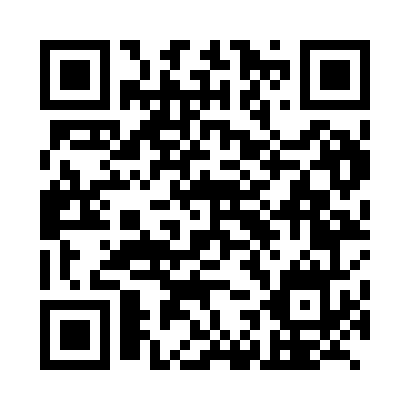 Prayer times for Queilen, ChileWed 1 May 2024 - Fri 31 May 2024High Latitude Method: NonePrayer Calculation Method: Muslim World LeagueAsar Calculation Method: ShafiPrayer times provided by https://www.salahtimes.comDateDayFajrSunriseDhuhrAsrMaghribIsha1Wed6:097:4512:513:335:567:272Thu6:107:4612:513:325:557:263Fri6:117:4712:513:315:547:254Sat6:127:4812:513:305:527:245Sun6:127:4912:513:295:517:236Mon6:137:5012:503:285:507:217Tue6:147:5212:503:275:497:208Wed6:157:5312:503:265:477:199Thu6:167:5412:503:255:467:1810Fri6:177:5512:503:245:457:1811Sat6:187:5612:503:235:447:1712Sun6:197:5712:503:225:437:1613Mon6:207:5812:503:215:427:1514Tue6:207:5912:503:205:417:1415Wed6:218:0012:503:195:407:1316Thu6:228:0112:503:195:397:1217Fri6:238:0212:503:185:387:1218Sat6:248:0312:503:175:377:1119Sun6:258:0412:503:165:367:1020Mon6:258:0512:503:165:367:0921Tue6:268:0612:513:155:357:0922Wed6:278:0712:513:145:347:0823Thu6:288:0812:513:145:337:0824Fri6:298:0912:513:135:327:0725Sat6:298:1012:513:135:327:0726Sun6:308:1112:513:125:317:0627Mon6:318:1112:513:125:317:0628Tue6:318:1212:513:115:307:0529Wed6:328:1312:513:115:297:0530Thu6:338:1412:523:105:297:0431Fri6:338:1512:523:105:287:04